Деятельность хозяйствующего субъекта в современном мире трудно представить без электронной подписи. Направление отчетности в разные ведомства, электронный документооборот с контрагентами, участие в торгах и на различных интернет площадках невозможны без электронной подписи.С января 2023 года Удостоверяющие центры ФНС России бесплатно выдают электронную подпись, а с апреля 2023 – с сайта ФНС России nalog.gov.ruможно бесплатно скачать криптозащиту для отправки налоговой и бухгалтерской отчетности с сайта ФНС России.Выдача подписи в Удостоверяющих центрах ФНС России, созданных при инспекциях, осуществляется бесплатно при личном посещении инспекции индивидуальным предпринимателем, нотариусом или руководителем организации. При себе обязательно должны быть паспорт, СНИЛС и ключевой носитель для записи подписи.Ждем Вас по адресу: г.Нелидово, ул. Шахтерская, д.7.Подробности можно получить по телефону: (48266) 5-35-72, 5-25-71.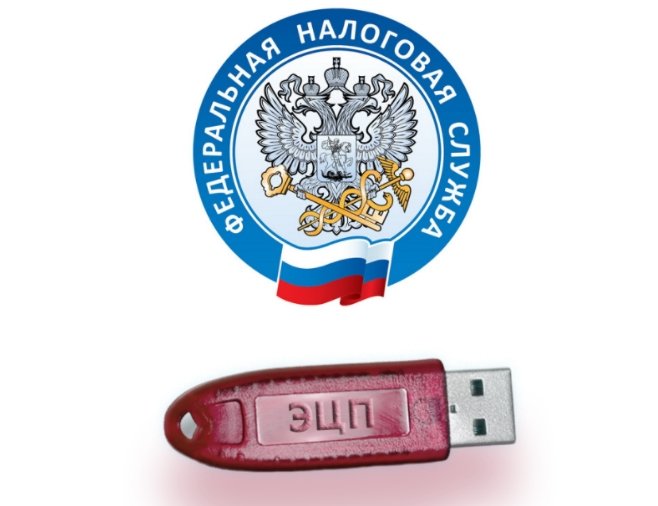 